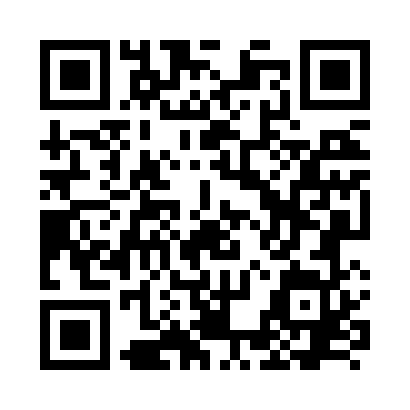 Prayer times for Badersleben, GermanyWed 1 May 2024 - Fri 31 May 2024High Latitude Method: Angle Based RulePrayer Calculation Method: Muslim World LeagueAsar Calculation Method: ShafiPrayer times provided by https://www.salahtimes.comDateDayFajrSunriseDhuhrAsrMaghribIsha1Wed3:135:461:135:178:4211:042Thu3:095:441:135:188:4411:073Fri3:055:421:135:188:4511:104Sat3:015:401:135:198:4711:145Sun3:005:391:135:208:4911:176Mon2:595:371:135:208:5011:197Tue2:585:351:135:218:5211:208Wed2:575:331:135:228:5311:219Thu2:575:321:135:228:5511:2110Fri2:565:301:135:238:5711:2211Sat2:555:281:135:248:5811:2312Sun2:555:271:135:249:0011:2313Mon2:545:251:135:259:0111:2414Tue2:535:231:135:259:0311:2515Wed2:535:221:135:269:0411:2516Thu2:525:201:135:279:0611:2617Fri2:525:191:135:279:0711:2718Sat2:515:181:135:289:0911:2719Sun2:505:161:135:289:1011:2820Mon2:505:151:135:299:1211:2921Tue2:495:141:135:299:1311:2922Wed2:495:121:135:309:1511:3023Thu2:495:111:135:319:1611:3124Fri2:485:101:135:319:1711:3125Sat2:485:091:135:329:1911:3226Sun2:475:081:145:329:2011:3327Mon2:475:071:145:339:2111:3328Tue2:475:061:145:339:2211:3429Wed2:465:051:145:349:2411:3430Thu2:465:041:145:349:2511:3531Fri2:465:031:145:359:2611:35